Ort / Anläggning: …………………….  Formulär för mått och nivåerDiverse informationDetta formulär skall upprättas av samma person som svarar för uppmätningsprotokolletUppgifter enligt detta formulär skall omfatta alla anläggningsdelar som avses bli använda för tävling.Alla mått och nivåer skall anges i meter samt med 3 decimaler.
Lägg till formulär så att det blir ett per anläggningsdel. Enligt World Athletics är löpning och kast i motlut ok. För kula, diskus och spjut skall lägsta nivå på kastfält jämföras med nivån vid utkast. För horisontella hopp gäller att högsta nivå på ansatsplanka skall bedömas i förhållande till nivå på fyra hörn på hoppgropens sarg.     Innehållsförteckning med sidnummer anges nedan.……………………………..……………………………………………………………Nivå vid mållinje anges till + 0,000m. Tre kontrollnivåer vid varje linje. Insida på bana 1, mitt i banan och på ytterlinje. 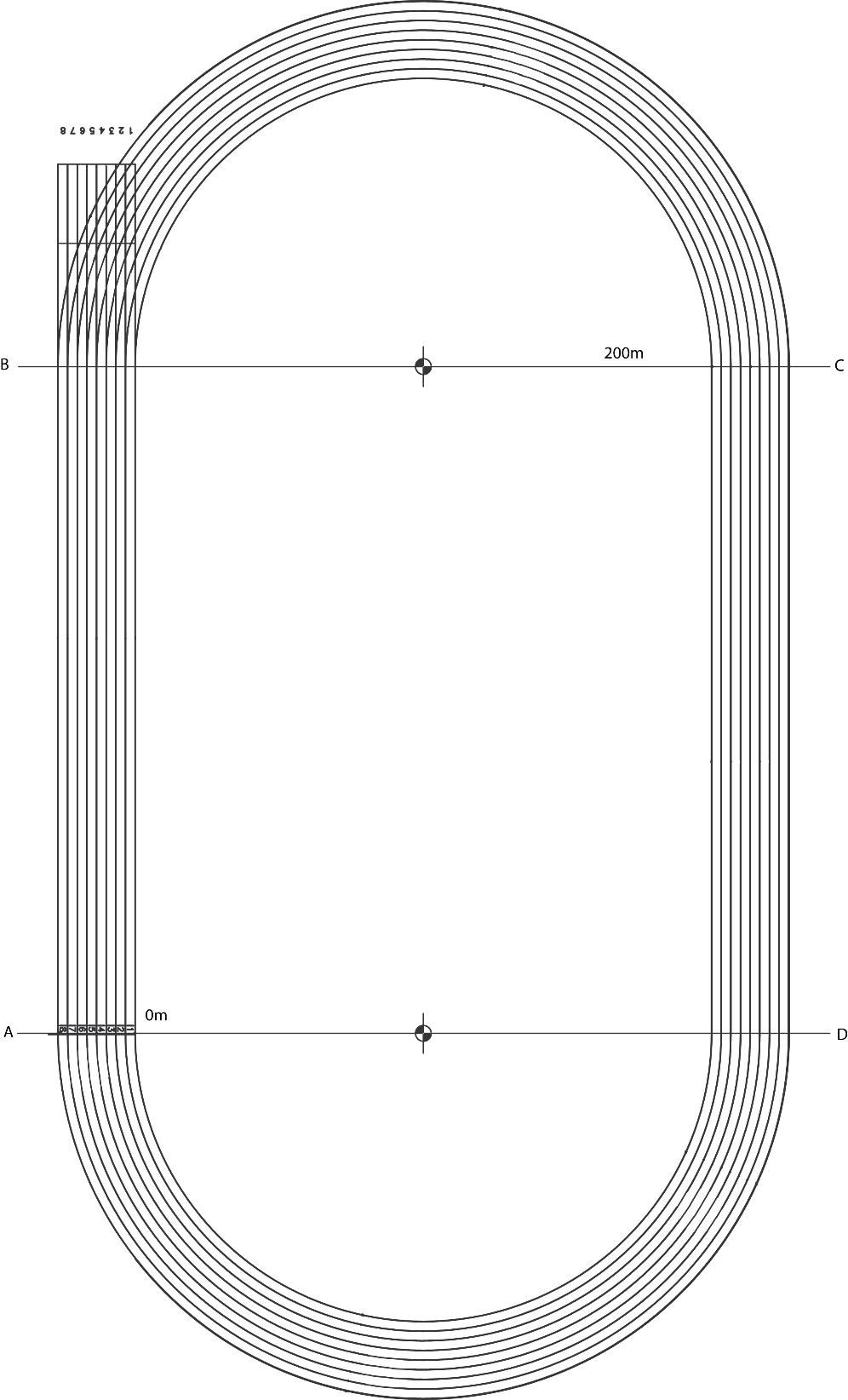 Nivå på mållinje sätts till + 0,000m. Tre kontrollnivåer vid varje linje. Insida på bana 1, mitt i banan och vid ytterlinje, ytterbana. Nivåer anges vid mål samt vid 100m och 110m startlinjer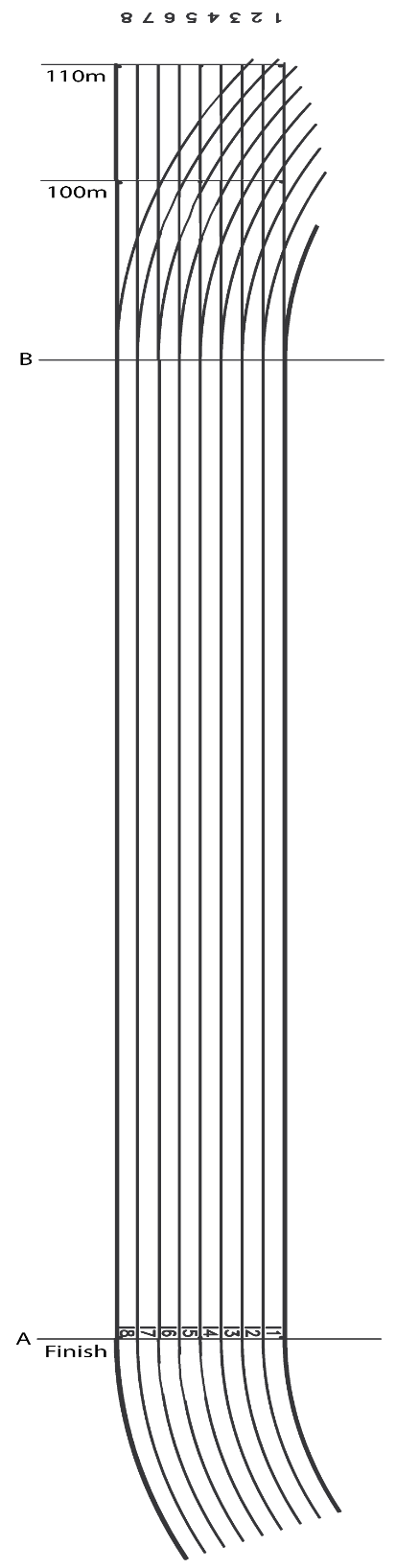 Ange nivåer vid mattans mitt samt 15m ut på ansatsbanan. 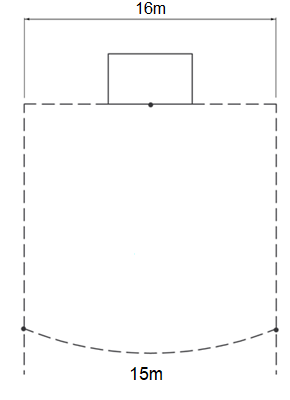 Ange nivåer vid stavlåda samt 40m ut på ansatsbanan.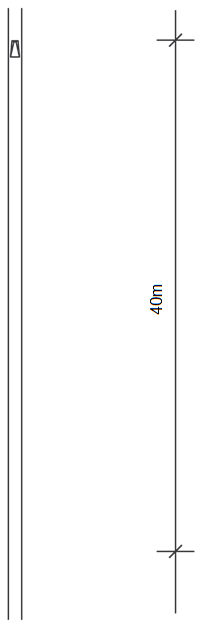 Ange nivåer vid längdhoppsplanka. Högsta nivå +0,000. Ange vidare nivå på gropens fyra hörn och ansatsbanan 40m från ansatsplanka.  Sarg runt sandgrop får inte ligga mer än 0,02m lägre än högsta del på aktuell ansatsplankaOm det finns flera ansatsbanor till en stor grop skall nivåförhållanden redovisas på separat skiss.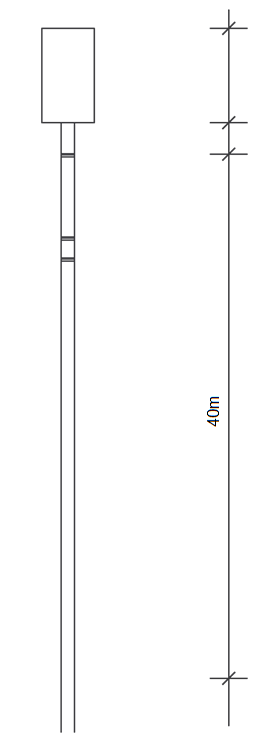 Ange nivåer vid trestegsplanka. Högsta nivå +0,000. Ange vidare nivå på gropens fyra hörn och ansatsbanan 40m från ansatsplanka.  Om det finns flera ansatsbanor till en stor grop skall nivåförhållanden redovisas på separat skiss.Separat formulär redovisas för varje ansatsplanka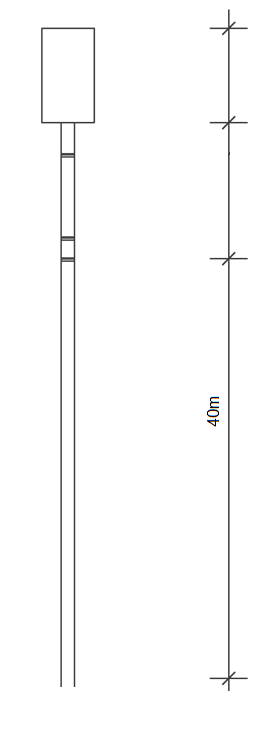 Ange nivåer vid trestegsplanka. Högsta nivå +0,000. Ange vidare nivå på gropens fyra hörn och ansatsbanan 40m från ansatsplanka.  Om det finns flera ansatsbanor till en stor grop skall nivåförhållanden redovisas på separat skiss.Separat formulär redovisas för varje ansatsplanka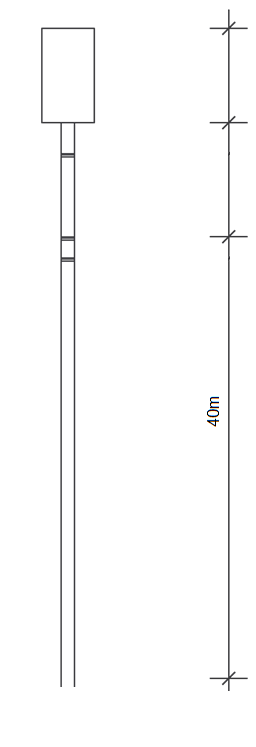 Ange nivå på kastringens mitt (+0,000) samt på kastfältet vid 10m, 15m, 20m och 25m Standard för World Athletics är att landningsytan får ligga högre än nivån i kastringen. Lägsta nivå på kastfält skall jämföras med nivån i kastringens mitt.Stopplanka skall kontrolleras före varje tävling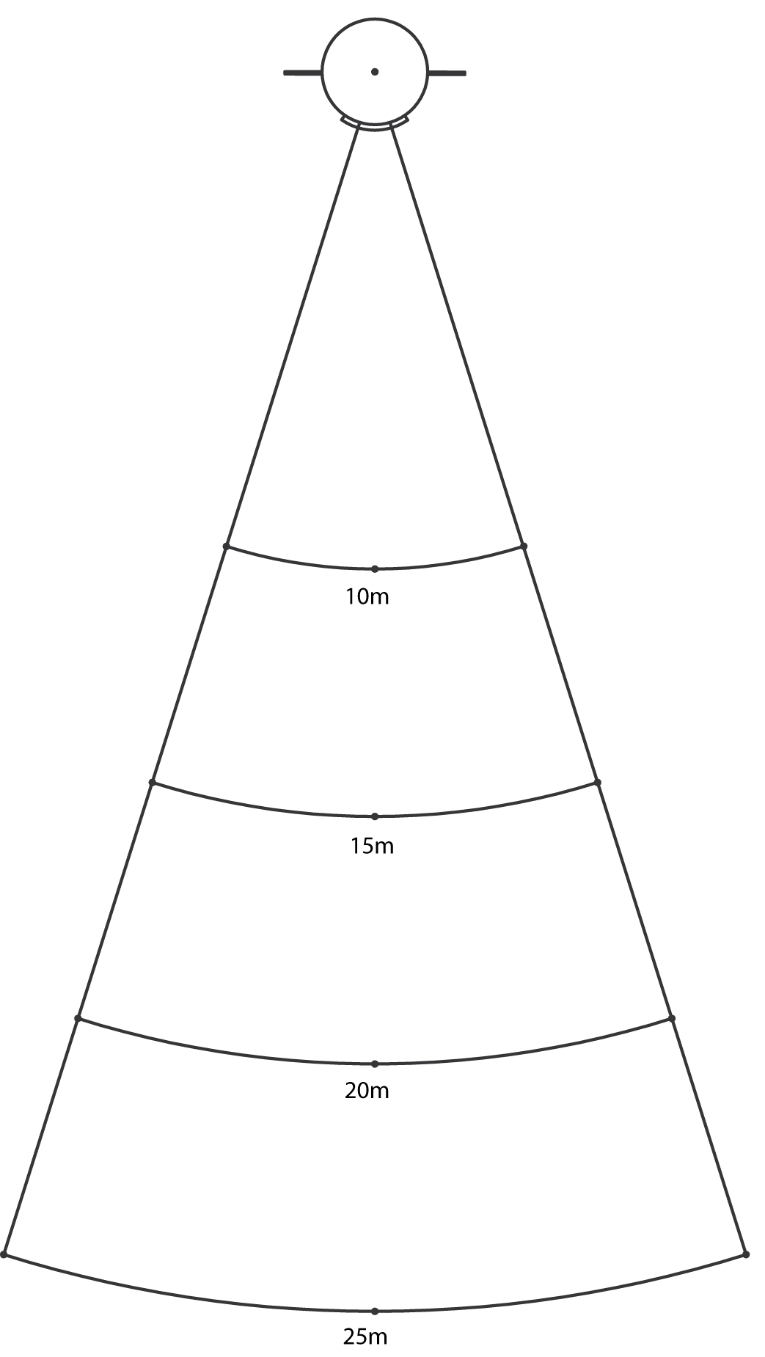 Ange nivå på kastringens mitt (+0,000) samt på kastfältet vid 30m, 50m, 70m, 80m (bara för diskus) och 90m (kombinerad anläggning diskus / slägga)Standard för World Athletics är att landningsytan får ligga högre än nivån i kastringen. Lägsta nivå på kastfält skall jämföras med nivån i kastringens mitt.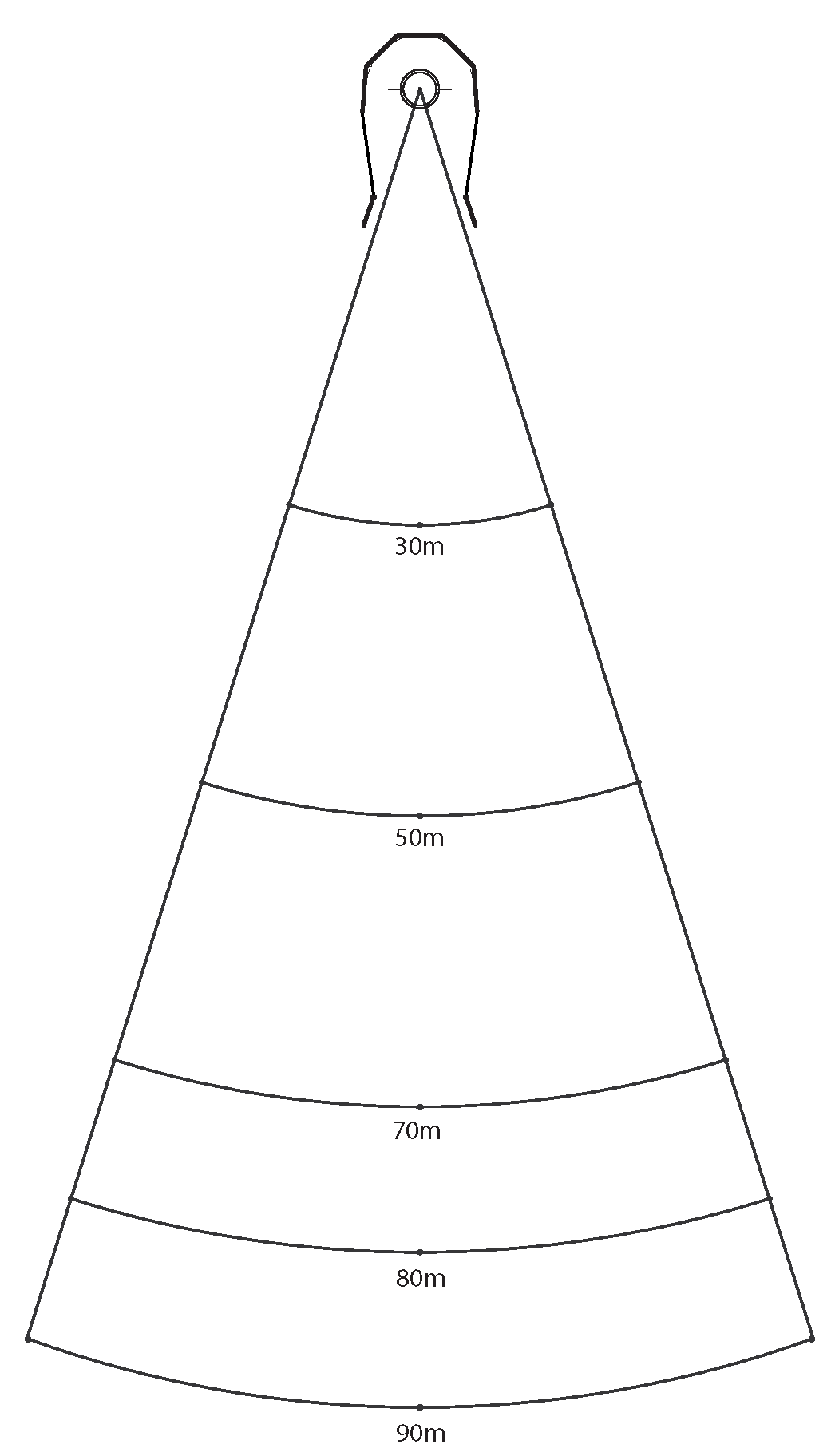 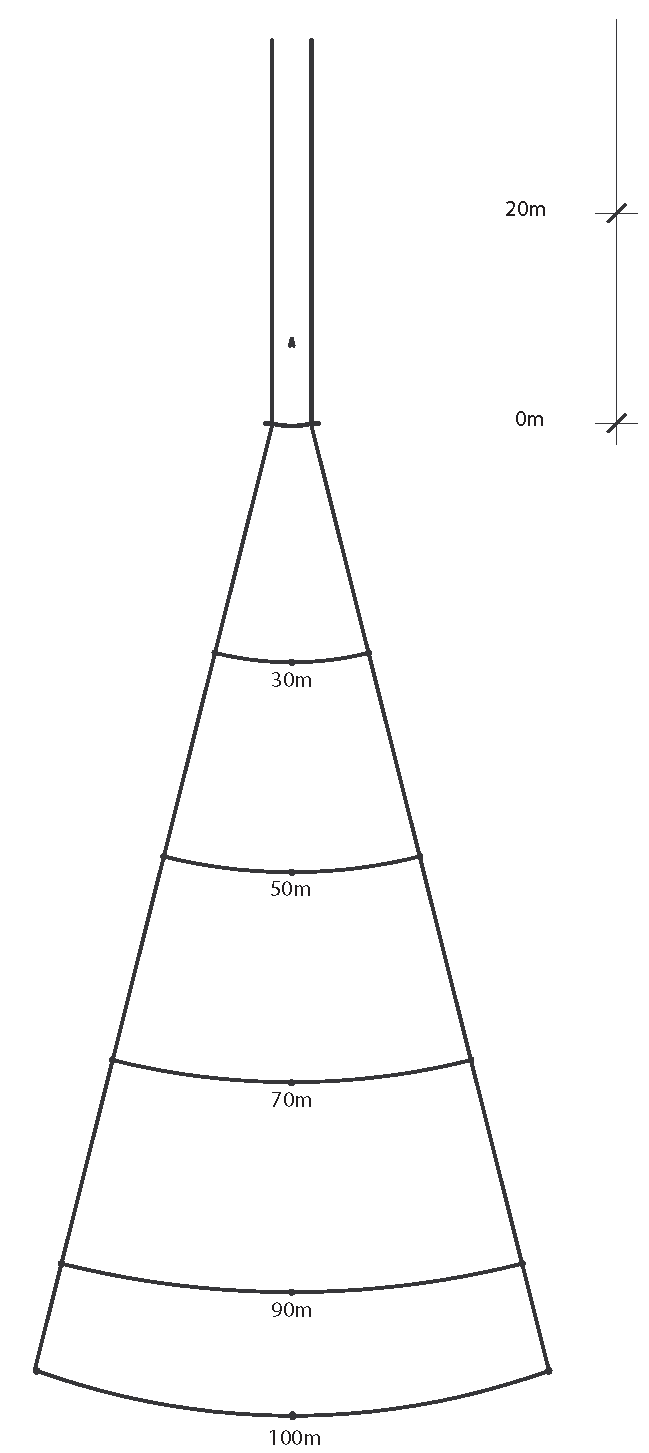                                      Detta formulär skall bifogas till “Uppmätningsprotokoll”Nivåer, rundbanaNivåer, rundbanaOrt / Anläggning:OrtAnläggningNivåer på upploppOrtAnläggningNivåer vid höjdhoppOrtAnläggningNivåer på stavbanaOrtAnläggningNivåer på längdhoppsbanaOrtAnläggningNivåer på trestegsbana för män (13m-planka)OrtAnläggningNivåer för tresteg för kvinnor (11m-planka)OrtAnläggningNivåer för kulstötningOrtAnläggningNivåer för diskus / släggaOrtAnläggningNivåer för spjutkastningsanläggning